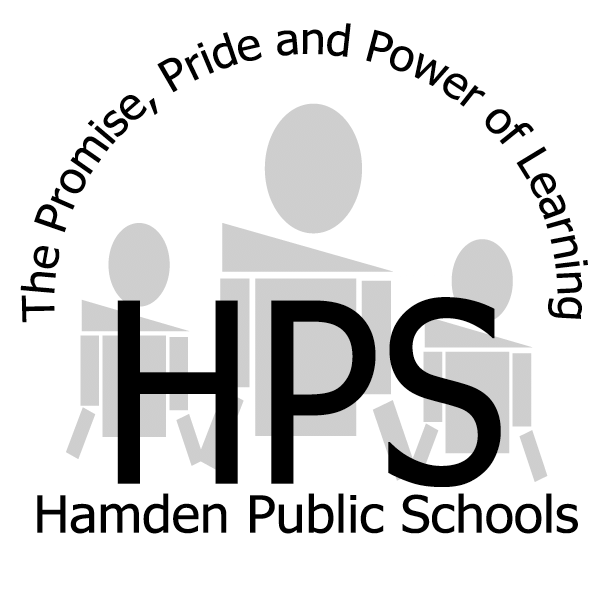                                         HAMDEN BOARD OF EDUCATION            SPECIAL MEETING MINUTES              THURSDAY, DECEMBER 5, 2019REVISEDArturo Perez-Cabello called the meeting to order at 6:00 PMBoard Members: Christopher Daur (arrived at 6:25 PM), Lynn Campo, Walter Morton IV., Arturo Perez-Cabello, Melissa Kaplan, Melinda Saller, Roxanna Walker-Canton and Gary WalshBoard Members Absent: Gail MitchellStaff: Jody GoelerApproval of minutes – pulled from agendaCorrespondence – pulled from agendaPublic Comments on Information Items – No CommentsInformation Items – CABE WorkshopNick Caruso from CABE shared with the Board, Best Practices for running effective meetings, ensuring Board business is conducted efficiently with opportunity for Board input.Public Comments on Action Items – pulled from agendaAction Items – there were no action itemsQuestions related to the meeting from press and public – NoneComments from Board members – NoneMove to adjourn at 8:05 PMPerez-CabelloCampoUnanimo